Synergie Naturopathie Paca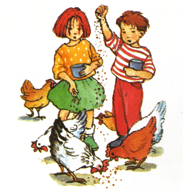 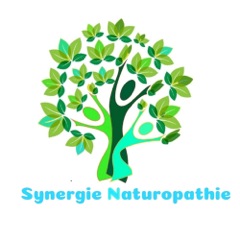 N° déclaration à la Direccte 93830579283 Préfecture PACA et datadocké. Rd 554 La Vignasse 83210 BelgentierSite : synergienaturopathiepaca.com    P/ 06.19.55.89.95  Mail : synergie.naturopathie.paca@gmail.comFICHE D’INSCRIPTION A L’EXAMEN DE NATUROPATHIE 2020Je soussigné(e) :NOM : 					PRENOM : 					Adresse : Mail : M’inscris pour passer l’examen final qui aura lieu : A :			Belgentier 		Le : le dimanche 11 octobre 2020A quelle Antenne, êtes vous rattachée ? Je verse la somme de 75 € par chèque  au nom de la ferme de Beaugensiers à l’adresse suivante : la ferme de Beaugensiers Rd 554 La Vignasse 83210 Belgentier ou par paypal sur le site.Cette somme me sera rendue si la journée d’examen est annulée ou si je me désiste au plus tard, 15 jours avant.Pour des raisons d’organisation, et le nombre de places étant limité, les inscriptions sont à adresser dès que possible. Toute inscription non accompagnée du règlement ne sera pas prise en considération.Date :						lu et approuvé.							Signature 				 ------------------------La ferme de Beaugensiers. Association Loi 1901 SIRET 429 868 201 00014   